6. KALİTE TOPLANTISI  (İÇ PAYDAŞ TOPLANTISI)   GÜNDEMİ21.11.2023 Saat: 14.00 Dekanlık Toplantı SalonuToplantı No: 2023/61. Kurum İç Değerlendirme Raporunda kullanılacak verilerin bölüm bazında periyodik olarak toplanması, dokümantasyonu ve paylaşılmasına yönelik bölümdeki öğretim elemanlarının bilgilendirilmesi, 2. İç ve Dış Paydaş memnuniyet anketlerinin hazırlanması, verilerin toplanması ve değerlendirilmesi için bölümlerde çalışma başlatılması,3. Fakülte Kalite el kitabının hazırlanması konusunda bölümde çalışmalara başlanması,4. Kariyer Merkezinin faaliyete geçirilerek, bölüm bazında akademik danışmanlık ve mentörlük çalışmalarının başlatılması, 5. Gelecek yıl yapılacak olan öğrenci ve STK’lar ile kalite süreçleri odaklı proje/kongre/sempozyum/söyleşi vb. faaliyetlerin planlanması,6. Mezunlarla iletişim konusunda bölüm bazında çalışma yapılması,7. Dış Paydaşların güncellenmesi ve Dış Paydaş toplantısının organize edilmesi,8. Dilek ve temenniler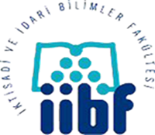 ESKİŞEHİR OSMANGAZİ ÜNİVERSİTESİ İktisadi ve İdari Bilimler FakültesiKALİTE KOMİSYONU TOPLANTISIDoküman No: 2023/16Yayın Tarihi: 20.11.2023Revizyon Tarihi:Revizyon No: